Wrocław, dnia  14 lutego 2024 r.L. dz. P-031- 6/2024Oświadczenie o stanie kontroli zarządczejw jednostkach Policji województwa dolnośląskiego za rok 2023Dział I1)Jako osoba odpowiedzialna za zapewnienie funkcjonowania adekwatnej, skutecznej i efektywnej kontroli zarządczej, tj. działań podejmowanych dla zapewnienia realizacji celów i zadań w sposób zgodny z prawem, efektywny, oszczędny i terminowy, a w szczególności dla zapewnienia:-	zgodności działalności z przepisami prawa oraz procedurami wewnętrznymi,-	skuteczności i efektywności działania,-	wiarygodności sprawozdań,-	ochrony zasobów,-	przestrzegania i promowania zasad etycznego postępowania,-	efektywności i skuteczności przepływu informacji,-	zarządzania ryzykiem,oświadczam, że w kierowanej przeze mnie jednostce sektora finansów publicznychKomenda Wojewódzka Policji we Wrocławiu (nazwa jednostki sektora finansów publicznych)Część A2)w wystarczającym stopniu funkcjonowała adekwatna, skuteczna i efektywna kontrola zarządcza.Część B3)w ograniczonym stopniu funkcjonowała adekwatna, skuteczna i efektywna kontrola zarządcza.Zastrzeżenia dotyczące funkcjonowania kontroli zarządczej wraz z planowanymi działaniami, które zostaną podjęte w celu poprawy funkcjonowania kontroli zarządczej, zostały opisane w dziale II oświadczenia.Część C4)nie funkcjonowała adekwatna, skuteczna i efektywna kontrola zarządcza.Zastrzeżenia dotyczące funkcjonowania kontroli zarządczej wraz z planowanymi działaniami, które zostaną podjęte w celu poprawy funkcjonowania kontroli zarządczej, zostały opisane w dziale II oświadczenia.Część DNiniejsze oświadczenie opiera się na mojej ocenie i informacjach dostępnych w czasie sporządzania niniejszego oświadczenia pochodzących z:5)monitoringu realizacji celów i zadań,samooceny kontroli zarządczej przeprowadzonej z uwzględnieniem standardów kontroli zarządczej dla sektora finansów publicznych6), procesu zarządzania ryzykiem, audytu wewnętrznego,kontroli wewnętrznych, kontroli zewnętrznych, innych źródeł informacji: nadzory instancyjne                                        (wymienić jakich)Jednocześnie oświadczam, że nie są mi znane inne fakty lub okoliczności, które mogłyby wpłynąć na treść niniejszego oświadczenia.    Wrocław, dnia  14.02.2024r.                                                                                                   ..…..............................................................(miejscowość, data)				                                                      	          (podpis kierownika jednostki)Dział II7)1.	Zastrzeżenia dotyczące funkcjonowania kontroli zarządczej w roku ubiegłym. Diagnozując sposób funkcjonowania kontroli zarządczej w ubiegłym roku, ponownie zdiagnozowano niską umiejętność obsługi systemu ‘Kontrola Zarządcza – ZARY” podyktowaną znaczna fluktuacją kadrową na stanowiskach koordynatorów przedmiotowego zagadnienia w komórkach oraz jednostkach organizacyjnych KWP we Wrocławiu.Należy opisać przyczyny złożenia zastrzeżeń w zakresie funkcjonowania kontroli zarządczej, np. istotną słabość kontroli zarządczej, istotną nieprawidłowość w funkcjonowaniu jednostki, istotny cel lub zadanie, które nie zostały zrealizowane, niewystarczający monitoring kontroli zarządczej, wraz z podaniem, jeżeli to możliwe, elementu, którego zastrzeżenia dotyczą, w szczególności: zgodności działalności z przepisami prawa oraz procedurami wewnętrznymi, skuteczności i efektywności działania, wiarygodności sprawozdań, ochrony zasobów, przestrzegania i promowania zasad etycznego postępowania, efektywności i skuteczności przepływu informacji lub zarządzania ryzykiem.2.	Planowane działania, które zostaną podjęte w celu poprawy funkcjonowania kontroli zarządczej.1.Realizowanie cyklicznych szkoleń połączonych z praktycznymi warsztatami dot. funkcjonowania procesu kontrolizarządczej oraz obsługi systemu „Kontrola Zarządcza – ZARY” dla koordynatorów problematyki kontrolizarządczej.2.Stałe konsultacje z koordynatorami zagadnienia kontroli zarządczej w celu zapewnienia prawidłowego dokumentowania tego procesu w systemie „Kontrola Zarządcza – ZARY”. 3. Przygotowanie (we współpracy z Audytorem Wewnętrznym) materiałów pomocniczych na temat realizowania procesu kontroli zarządczej w jednostkach/komórkach  organizacyjnych KWP we Wrocławiu.4. Wykorzystanie sprawozdań z nadzorów instancyjnych sporządzane przez kierowników komórek organizacyjnych KWP we Wrocławiu w procesie koordynowania kontroli zarządczej w jednostkach Policji woj. dolnośląskiego. Należy opisać kluczowe działania, które zostaną podjęte w celu poprawy funkcjonowania kontroli zarządczej w odniesieniu do złożonych zastrzeżeń, wraz       z podaniem terminu ich realizacji.Dział III8)Działania, które zostały podjęte w ubiegłym roku w celu poprawy funkcjonowania kontroli zarządczej.1.	Działania, które zostały zaplanowane na rok, którego dotyczy oświadczenie: 1.Wykorzystano sprawozdania z nadzorów instancyjnych sporządzane przez kierowników komórek organizacyjnych KWP we Wrocławiu w procesie koordynowania kontroli zarządczej w jednostkach Policji woj. dolnośląskiego oraz podczas szkolenia/warsztatów dla koordynatorów problematyki kontroli zarządczej.2. Zaktualizowano uprawnienia kontrolerów systemu „Kontrola Zarządcza – ZARY” w oparciu o zweryfikowany wykaz osób koordynujących przedmiotową tematykę (uwzględniono nowo utworzone komórki organizacyjne KWP we Wrocławiu.3. Przeprowadzono warsztaty praktyczne z obsługi systemu „Kontrola Zarządcza – ZARY”.Należy opisać najistotniejsze działania, jakie zostały podjęte w roku, którego dotyczy niniejsze oświadczenie w odniesieniu do planowanych działań wskazanych w dziale II oświadczenia za rok poprzedzający rok, którego dotyczy niniejsze oświadczenie.2.	Pozostałe działania:................................................................................................................................................................................................................................................................................................................................................................................................................................................................................Należy opisać najistotniejsze działania, niezaplanowane w oświadczeniu za rok poprzedzający rok, którego dotyczy niniejsze oświadczenie, jeżeli takie działania zostały podjęte.Objaśnienia:1)	W dziale I, w zależności od wyników oceny stanu kontroli zarządczej, wypełnia się tylko jedną część z części A albo B, albo C przez zaznaczenie znakiem "X" odpowiedniego wiersza. Pozostałe dwie części wykreśla się. Część D wypełnia się niezależnie od wyników oceny stanu kontroli zarządczej.2)	Część A wypełnia się w przypadku, gdy kontrola zarządcza w wystarczającym stopniu zapewniła łącznie wszystkie następujące elementy: zgodność działalności z przepisami prawa oraz procedurami wewnętrznymi, skuteczność i efektywność działania, wiarygodność sprawozdań, ochronę zasobów, przestrzeganie i promowanie zasad etycznego postępowania, efektywność i skuteczność przepływu informacji oraz zarządzanie ryzykiem.3)	Część B wypełnia się w przypadku, gdy kontrola zarządcza nie zapewniła w wystarczającym stopniu jednego lub więcej z wymienionych elementów: zgodności działalności z przepisami prawa oraz procedurami wewnętrznymi, skuteczności i efektywności działania, wiarygodności sprawozdań, ochrony zasobów, przestrzegania i promowania zasad etycznego postępowania, efektywności i skuteczności przepływu informacji lub zarządzania ryzykiem, z zastrzeżeniem przypisu 4.4)	Część C wypełnia się w przypadku, gdy kontrola zarządcza nie zapewniła w wystarczającym stopniu żadnego z wymienionych elementów: zgodności działalności z przepisami prawa oraz procedurami wewnętrznymi, skuteczności i efektywności działania, wiarygodności sprawozdań, ochrony zasobów, przestrzegania i promowania zasad etycznego postępowania, efektywności i skuteczności przepływu informacji oraz zarządzania ryzykiem.5)	Znakiem "X" zaznaczyć odpowiednie wiersze. W przypadku zaznaczenia punktu "innych źródeł informacji" należy je wymienić.6)	Standardy kontroli zarządczej dla sektora finansów publicznych ogłoszone przez Ministra Finansów na podstawie art. 69 ust. 3 ustawy z dnia               27 sierpnia 2009 r. o finansach publicznych.7)	Dział II sporządzany jest w przypadku, gdy w dziale I niniejszego oświadczenia zaznaczono część B albo C.8)	Dział III sporządza się w przypadku, gdy w dziale I oświadczenia za rok poprzedzający rok, którego dotyczy niniejsze oświadczenie, była zaznaczona część B albo C lub gdy w roku, którego dotyczy niniejsze oświadczenie, były podejmowane inne niezaplanowane działania mające na celu poprawę funkcjonowania kontroli zarządczej.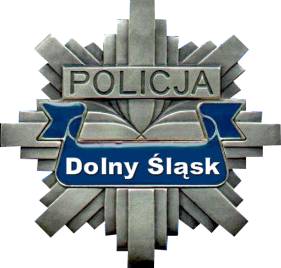 KOMENDANT WOJEWÓDZKI POLICJI WE WROCŁAWIU50-040 Wrocław , ul. Podwale 31-33, tel. 47 871 33 89, fax. 47 871 41 38www.dolnoslaska.policja.gov.plhttp://bip.dolnoslaska.policja.gov.pl/